МИНИСТЕРСТВО НАУКИ И ВЫСШЕГО ОБРАЗОВАНИЯРОССИЙСКОЙ ФЕДЕРАЦИИФЕДЕРАЛЬНОЕ ГОСУДАРСТВЕННОЕ БЮДЖЕТНОЕОБРАЗОВАТЕЛЬНОЕ УЧРЕЖДЕНИЕ ВЫСШЕГО ОБРАЗОВАНИЯ«КАРАЧАЕВО-ЧЕРКЕССКИЙ ГОСУДАРСТВЕННЫЙУНИВЕРСИТЕТ ИМЕНИ У.Д. АЛИЕВА»ПРИКАЗКарачаевск№ 990-09                                                                                                «    26    » августа 2020 гО зачислении студентов на I курс очного отделенияВ соответствии с Правилами приема в федеральное государственное бюджетное образовательное учреждение высшего образования «Карачаево−Черкесский государственный университет имени У.Д. Алиева» на 2020 год и решения приемной комиссии университета от 26 августа 2020 г. (протокол № 7) зачислить с 1 сентября 2020 г. студентами  1 курса очного отделения за счет федерального бюджета следующих абитуриентов, имеющих среднее  общее образование и успешно выдержавших вступительные испытания:Физико-математический факультет 01.03.02 – Прикладная математика и информатикаПрофиль «Общий профиль» По общему конкурсу:09.03.01– Информатика и вычислительная техникаПрофиль «Система автоматизированного проектирования» По общему конкурсу:44.03.05– Педагогическое образование (с двумя профилями подготовки)Профиль «Математика; информатика»По общему конкурсу:44.03.05 Педагогическое образование (с двумя профилями подготовки)Профиль «Физика; математика»По общему конкурсу:Естественно – географический факультет05.03.02 География Направленность (профиль): «Реакционная география и туризм»По общему конкурсу:05.03.06 Экология и природопользование Направленность (профиль): «Природопользование»По общему конкурсу:06.03.01 Биология Направленность (профиль): «Общая биология»По общему конкурсу:44.03.05 Педагогическое образование (с двумя профилями подготовки)Направленность (профиль): «География; биология»По общему конкурсу: 44.03.05 Педагогическое образование (с двумя профилями подготовки)Направленность (профиль): «Биология; химия»По общему конкурсу:Факультет психологии и социальной работы37.03.01 ПсихологияНаправленность (профиль): «Общий профиль»По общему конкурсу:39.03.02 Социальная работа Направленность (профиль): «Социальная работа в системе социальных служб»По общему конкурсу:Факультет экономики и управления 38.03.04 Государственное и муниципальное управлениеНаправленность (профиль): «Общий профиль» По общему конкурсу:38.03.01 ЭкономикаНаправленность (профиль): «Бухгалтерский учет, анализ и аудит»По общему конкурсу:09.03.03 Прикладная информатикаНаправленность (профиль):  «Прикладная информатика в экономике»По общему конкурсу:Институт филологии44.03.05 Педагогическое образование (с двумя профилями подготовки)Направленность (профиль): «Русский язык; литература»По общему конкурсу:44.03.05 Педагогическое образование (с двумя профилями подготовки)Направленность (профиль): «Родной язык и литература; русский язык»По общему конкурсу:	44.03.05 Педагогическое образование (с двумя профилями подготовки)	Направленность (профиль): «Иностранный язык(английский); иностранный язык(немецкий)»По общему конкурсу:42.03.02 ЖурналистикаНаправленность (профиль): «Общий профиль»По общему конкурсу:Факультет физической культуры43.03.02 Туризм Направленность (профиль): «Технология и организация экскурсионных услуг»По общему конкурсу:49.03.01 Физическая культураНаправленность (профиль): «Спортивная тренировка в избранном виде спорта»По общему конкурсу:44.03.05  Педагогическое образование (с двумя профилями подготовки)Направленность (профиль): «Физическая культура; безопасность жизнедеятельности» По общему конкурсу:Педагогический факультет 44.03.05 Педагогическое образование (с двумя профилями подготовки)Направленность (профиль):  «Начальное образование; информатика» По общему конкурсу:44.03.05 Педагогическое образование (с двумя профилями подготовки)Направленность (профиль): «Начальное образование; дошкольное образование»По общему конкурсу:Исторический Факультет46.03.01  История  Направленность (профиль): «Историческое краеведение»По общему конкурсу:44.03.05 Педагогическое образование (с двумя профилями подготовки) Направленность (профиль): «История; обществознание»По общему конкурсу:Институт культуры и искусств 44.03.05 Педагогическое образование (с двумя профилями подготовки)Направленность (профиль): «Музыка; мировая художественная культура»  По общему конкурсу:44.03.05 Педагогическое образование (с двумя профилями подготовки)Направленность (профиль): «Изобразительное искусство; технология»  По общему конкурсу:54.03.01 ДизайнНаправленность (профиль): «Дизайн среды»   По общему конкурсу:54.03.02 Декоративно-прикладное искусство и народные промыслыНаправленность (профиль): «Декоративно-прикладное искусство и народные промыслы» По общему конкурсу:Основание: протокол № 7 заседания приемной комиссии от 26.08.2020 года о зачислении абитуриентов.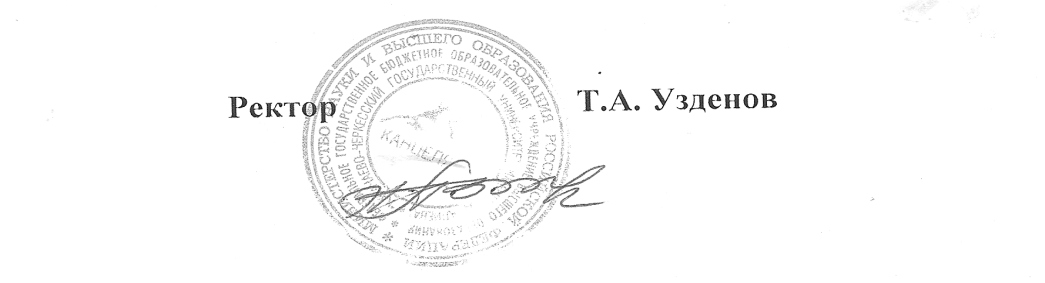 №Фамилия, имя, отчествоОбщий баллУзденова Фатима Зекерьяевна167Карабашев Али-Асад Сагидович160Чагаров Мансур Русланович157Караева Диана Амыровна153Боташев Таулан Магометович150Каргинов  Ахсар Ахсарбекович148Абайханов Альберт Асланович145Чораева Рюзана Хисаевна145Эльдарова Асият Хасановна144Кичигулов Аллаберди Аннагурбанович142Баиева Фатима Абдулаховна142Хапаев Расул Шамилевич142Бешеров Ширмырат Чарымырадович 138Эсенов Мурат Аннамухамметович137Хашимов Мукам Азатович136Гурдов Назар Мухамметовезович128Довлетмырадова Дурсун128Иллиев Эзиз Гелдимырадович127Ашыров Ыхлас Довлетгелдиевич126Худайбердиев Сердар Агалыевич126Готуров Иса Джумагелдиевич 125Байрамова Тумар Максадовна125Амангелдиева Огулшат Джумаевна 125№Фамилия, имя, отчествоОбщий баллКурджиев Рамазан Хусейнович198Ижаева Залина Хажи-Махмутовна190Токова Фарида Робертовна187Кипкеева Файруз Мекеровна182Эльканов Умар Османович172Нахушев Амир Рамадович162Атаев Марат Абданбекович149Айбазов Халис Салисович142Дурдыев Шамухаммет Гуванджович135Оразмырадов Батыр Какаджанович134Бабаджанова Махым Дортгулыевна128Бегдурдыева Назикджемал Амангелдиевна126Мырадов Максат Реджепнурович126Сарыгулов Парахат Юсупович125Ханязов Бегенч Гочаманович125Оразгелдиев Сохбет Оразгелдиевич125Сапарлыева Айгул Амановна125Агаев Сердар Какамырадович124№Фамилия, имя, отчествоОбщий баллШукурова Огулширин Рахмановна165Алламырадова Айтач Доврангелдиевна122Алламырадова Джерен Батыровна143№Фамилия, имя, отчествоОбщий баллАвдеева Ксения Георгиевна 188Узденова Амина Ахматовна172Гутыев Арсланмырат Гурбанмырадович1475.Веллаев Джейхун Гурбанмырадович123Байчорова Альзира Хусеиновна122№Фамилия, имя, отчествоОбщий баллКадыров Сулейман Ёламанович 125Моммадов Аннаораз Бабагелдиевич124Овезов Нурмырат Аманмырадович123Болушов Ашыр Оразмаммедович122Ширмедов Гелдимырат Шамырадович120№Фамилия, имя, отчествоОбщий баллАллабердиев Багтыяр Сейитназарович166Якубов Алланур Язмырадович128Гошунов Мекан Аннагылыджович124Сахетмырадов Гадам Италмазович120№Фамилия, имя, отчествоОбщий баллУзденова Фарида Исхаковна161Акбаева Аминат Расуловна160Караева Лейла Муратбиевна158Татаркулова Радима Шамилевна 157Атабиева Диана Руслановна 155Малсуйгенова Алакез Солтановна 144Гочияева Лэйла Шамильевна141Байкулова Лаура Умаровна 141Хапаева Альмира Джанибековна 140Ашыров Меканмырат Ашырмырадович119№Фамилия, имя, отчествоОбщий баллКипкеева Людмила Османовна161Шаманов Рустам Муратович158Ефимцова Татьяна Сергеевна153Акгаев Довлетгелди Шагылыджович144№Фамилия, имя, отчествоОбщий баллМухамметназаров Парахат Нургелдиевич139Овезова Энегул Атаджановна122№Фамилия, имя, отчествоОбщий баллКойчуева Асият Сулеменовна240Лайпанова Зурият Назбиевна178Канглиева Ксения Магомедовна163№Фамилия, имя, отчествоОбщий баллБолурова Медина Робертовна223Мостовая Алина Азретовна171Блимготова Айша Курмановна159№Фамилия, имя, отчествоОбщий баллУрусов Алибек Борисович180Башкаева Лаура Сеитпиевна180Чичханчиев Артур Ачемезович176№Фамилия, имя, отчествоОбщий баллГочияева Милана Казимовна185Борлаков Адей Рустамович184Гаджаев Даниял Константинович182№Фамилия, имя, отчествоОбщий баллЛайпанов Харун Магомедович182Тебуев Харун Заурович178Борлаков Умар Алиевич160Байчоров Солтан Барисбиевич 160Борлакова Бэла Фархатовна159№Фамилия, имя, отчествоОбщий баллБиджиева Джамиля Джамболатовна227Каракетова Фатима Харуновна194Бегиева Даяна Джамбулатовна135Чокаев Мейлис Говшутмырадович133№Фамилия, имя, отчествоОбщий баллКедакоева Сузана Руслановна203Аджибекова Анжела Мухамедовна186Биджева Аминат Алиевна 152Аджиева Аминат Сагитовна134№Фамилия, имя, отчествоОбщий баллЛиева Радима Муратовна176Нурметова Гулрух Руслановна163Тохтаулова Лейля Хасановна159Алламырадова Огулшат Амановна156№Фамилия, имя, отчествоОбщий баллГогохия Арсена Мамукович234Крамарев Алексей Анатольевич227Кубекова Лаура Борисовна220№Фамилия, имя, отчествоОбщий баллЛепшоков Тохтар Аскерович143Тагиев Нуры Нургелдиевич138Таушунаев Хаджи-Даут Канаматович138Гусейнов Исмаил Чингиз оглы137№Фамилия, имя, отчествоОбщий баллГозгешев Ясин Али-Султанович234Дудова Фарида Арафатовна233Папшуов Азнаур Заурович227Гандаев Аслан Махмутович227№Фамилия, имя, отчествоОбщий баллЧомаев Рашид Муратович150Кужева Алина Арсеновна136Редько Марина Александровна136№Фамилия, имя, отчествоОбщий баллГаджаев Динислам Магомедович159Батчаева Мерседес Аслановна158Коркмазова Фатима Мухаматовна154Чотчаева Лейля Ильясовна154Текеева Джамиля Джапаровна	151Байчорова Амина Тохтаровна140№Фамилия, имя, отчествоОбщий баллБатчаева Эльмира Солтановна136Язмухамедова Огулширин Байрамовна132№Фамилия, имя, отчествоОбщий баллСвекольников Дмитрий Александрович169Герюков Эльбрус Шамилевич166Джантеев Артур Хасбиевич155Аджиев Алим Хийсаевич149Хадисова Хатмат Асланбековна139№Фамилия, имя, отчествоОбщий баллБадалова Алина Абдул-Керимовна185Казанлиева Диана Казимовна144Акбаев Таулан Назирович138№Фамилия, имя, отчествоОбщий баллТачмухаммедов Довлет Чарыярович147Тачмухаммедова Дуньягозель Гурбанмурадовна131Акмухоммедов Какадурды Чарымырадович125Комеков Керим Батырович124№Фамилия, имя, отчествоОбщий балл1.Айбазов Шамиль Магометович1742.Ашыров Овезмырат Гуванчмырадович1283.Джуккаев Хамзат Артурович124№Фамилия, имя, отчествоОбщий балл1Гогуева Марьям Муратовна2462Теунаева Рамиля Наурузовна2333Коблева Мессалина Артуровна225№Фамилия, имя, отчествоОбщий балл1Гапова Залина Мухадиновна2613Айбазов Радмир Магомед-Салиевич222